MODBUS仿真工具如何使用？附件：1、MODBUS功能码说明2、表1.2 MODBUS寄存器地址分配打开仿真工具【mbslave.exe】


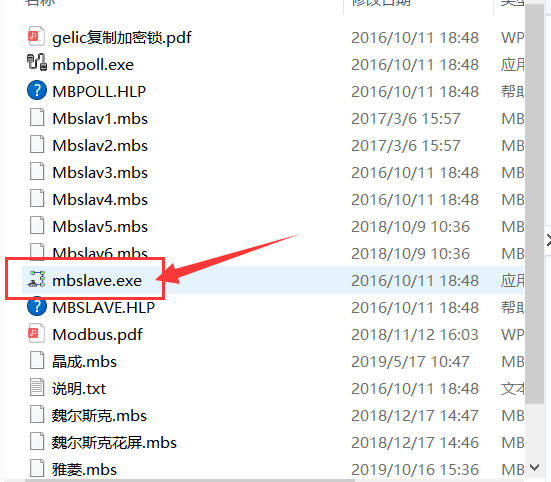 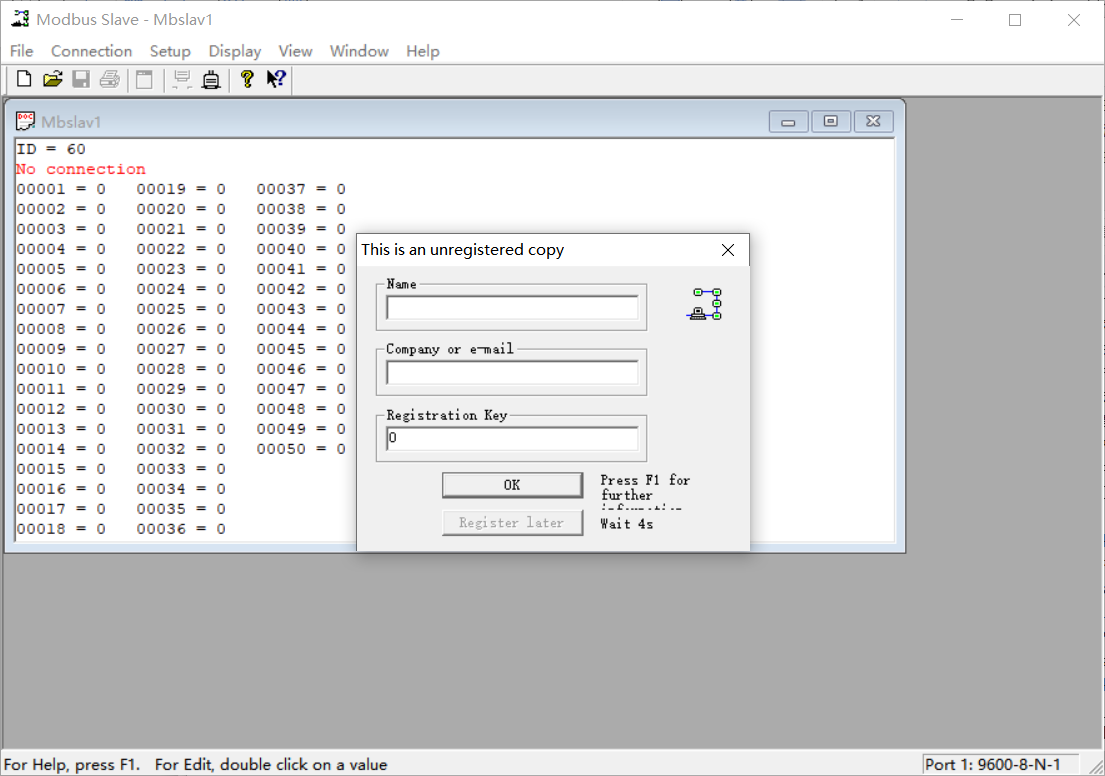 打开注册码，将【modbus slave】注册码依次填写进去，然后点击OK
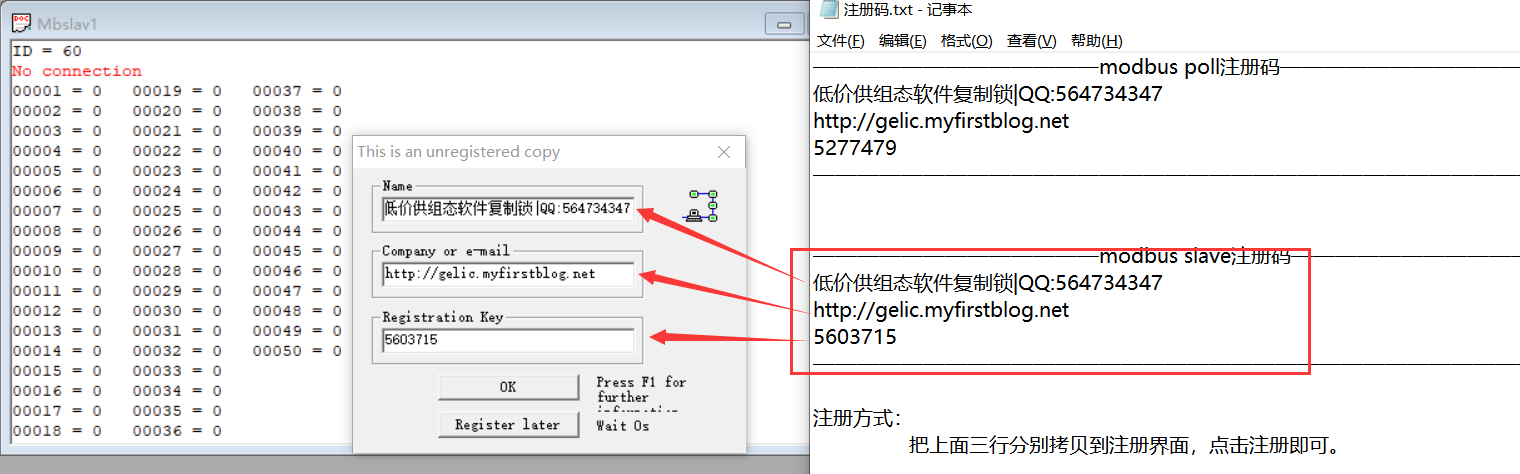 打开电脑设备管理器，查看端口是多少
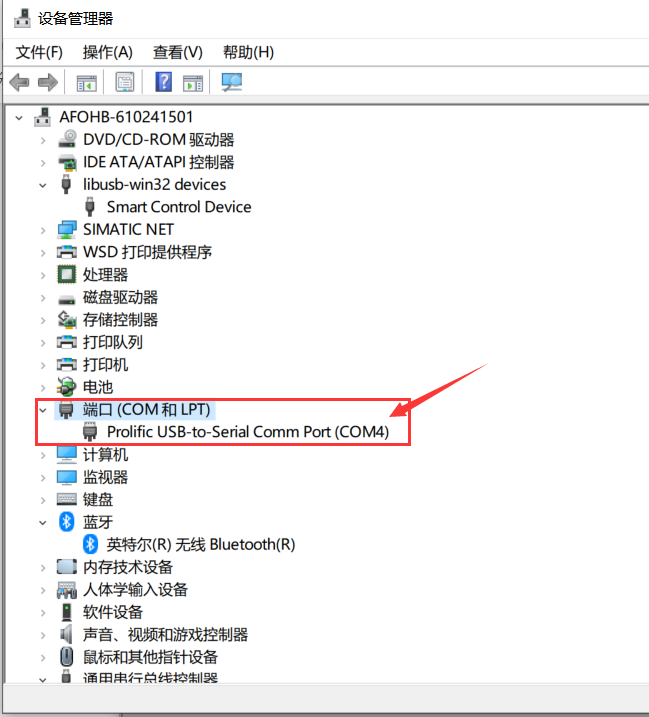 连接该端口并设置波特率、校验、数据位、停止位，然后点击OK即可连接

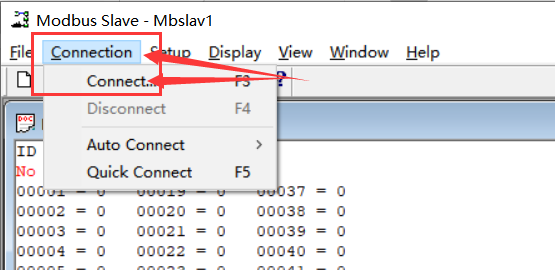 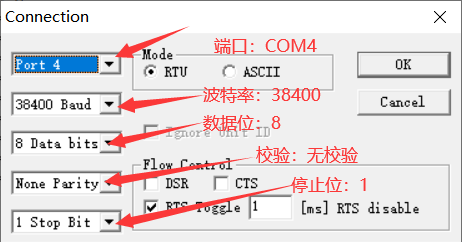 查看组态用到哪些地址，如下使用到的地址是4x，且最大是4x71
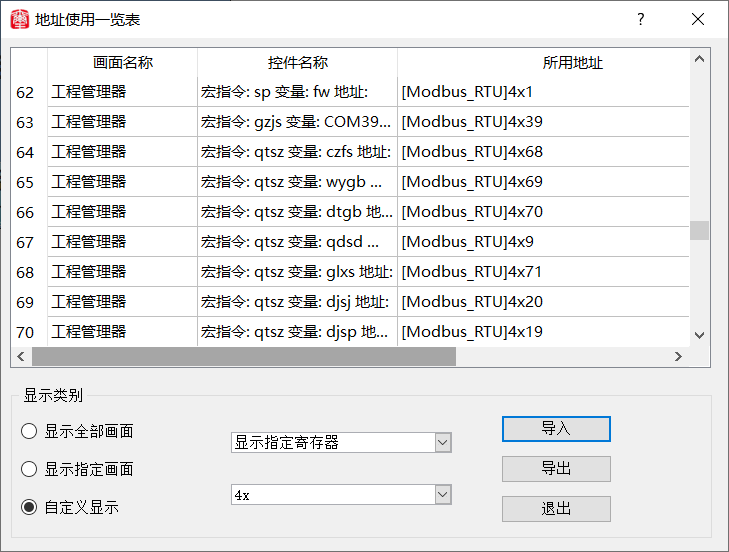 打开【Setup】-【Slave Definition】设置站号、功能码、地址长度，如第7点，用到的地址是4x，则功能码为03，地址长度大于71，如下图所示

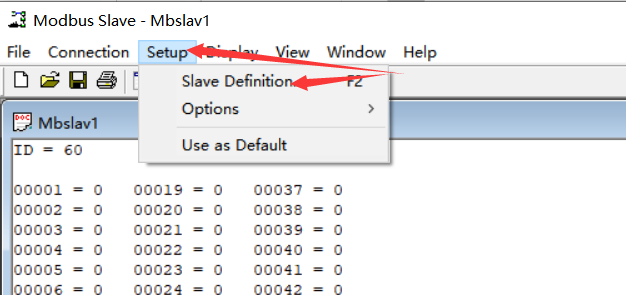 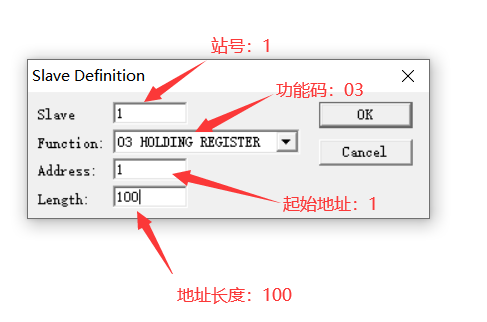 设置完成后就可以和触摸屏通信了，报文格式

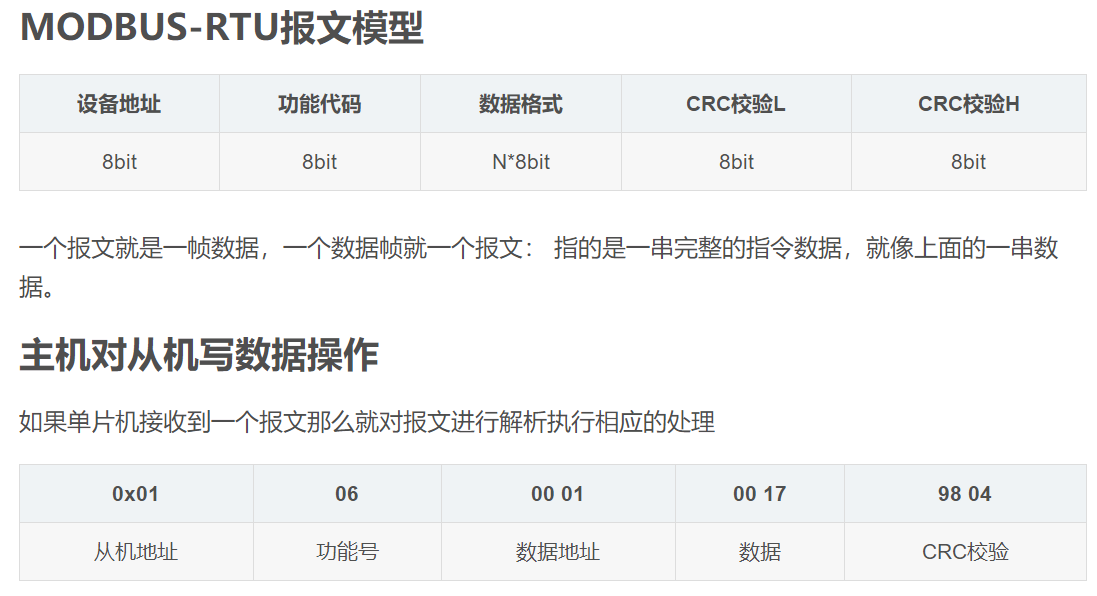 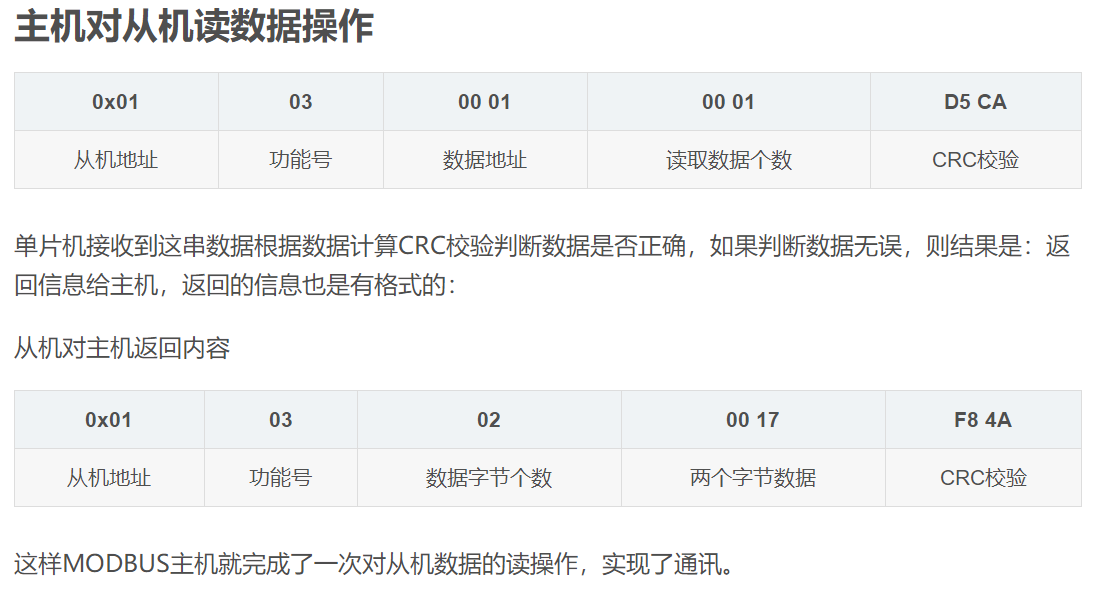 点击【Display】-【】查看报文


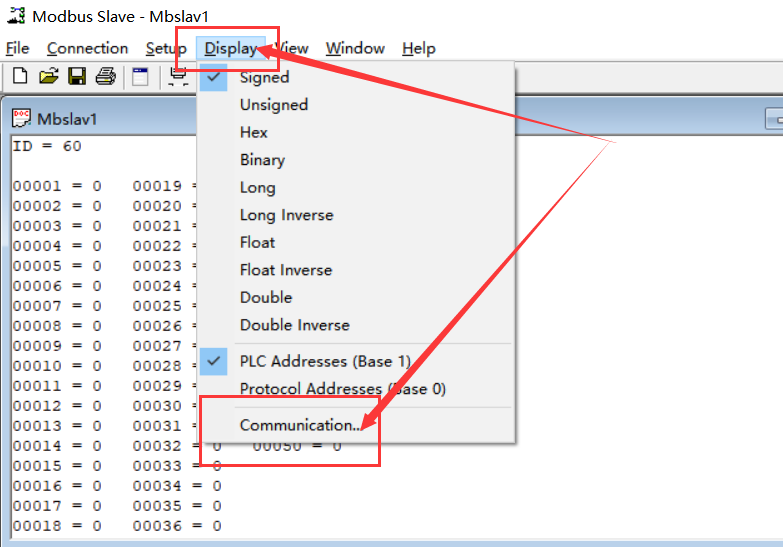 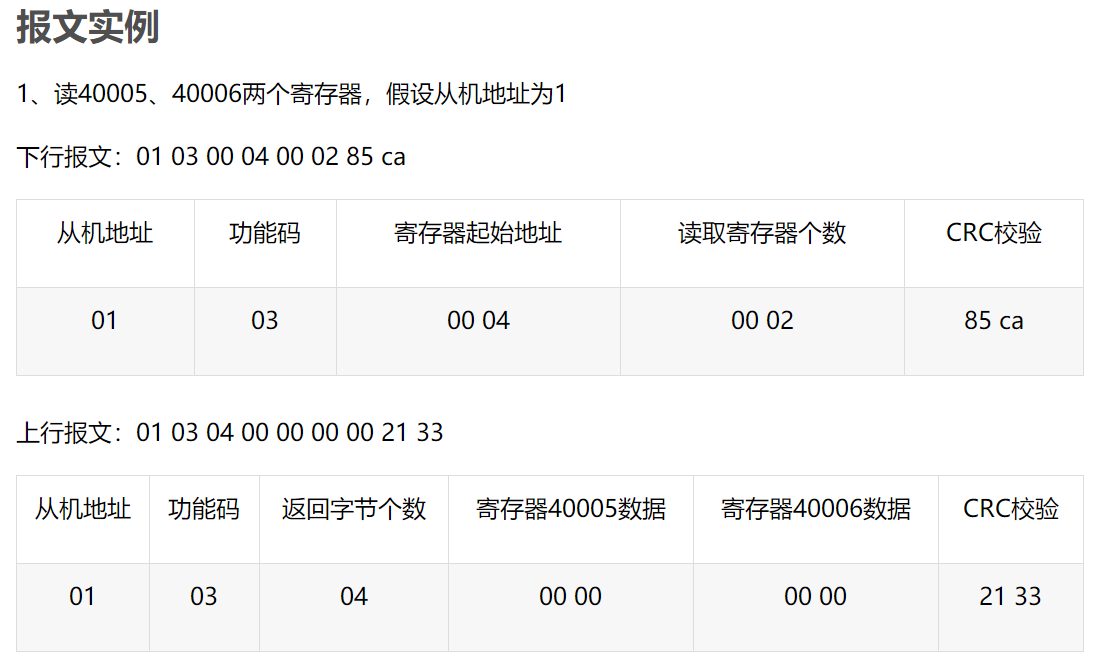 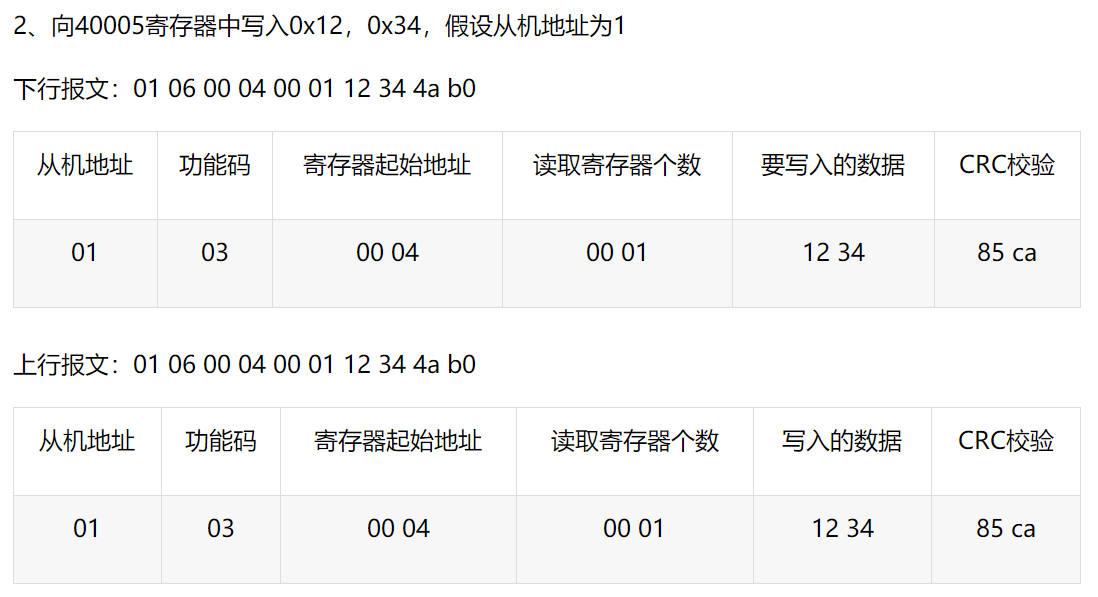 代码中文名称PLC寄存器位操作/字操作操作数量01读线圈状态0x位操作单个或多个02读离散输入状态1x位操作单个或多个03读保持寄存器4x字操作单个或多个04读输入寄存器3x字操作单个或多个05写单个线圈0x位操作单个06写单个保持寄存器4x字操作单个15写多个线圈0x位操作多个16写多个保持寄存器4x字操作多个寄存器PLC地址寄存器协议地址适用功能寄存器种类读写状态00001-099990000H-FFFFH01、05、15线圈状态可读可写10001-199990000H-FFFFH02离散输入状态只读30001-399990000H-FFFFH04输入寄存器只读40001-499990000H-FFFFH03、06、16保持寄存器可读可写